Ханты-Мансийский автономный округ - Югра(Тюменская область)АДМИНИСТРАЦИЯ НИЖНЕВАРТОВСКОГО РАЙОНАУПРАВЛЕНИЕ ОБРАЗОВАНИЯ И МОЛОДЕЖНОЙ ПОЛИТИКИМУНИЦИПАЛЬНОЕ БЮДЖЕТНОЕ ДОШКОЛЬНОЕОБРАЗОВАТЕЛЬНОЕ УЧРЕЖДЕНИЕ«ВАХОВСКИЙ ДЕТСКИЙ САД «ЛЕСНАЯ СКАЗКА»ул. Таёжная, 18, с.п. Ваховск, Нижневартовский район, Ханты-Мансийский автономный округ – Югра(Тюменская область), 628656 Тел./факс: (3466) 28-80-97ПРИКАЗ05.12.2019       № 73О проведении родительскогоконтроля организации питания воспитанников МБДОУ «Ваховский детский сад «Лесная сказка»с привлечением представителей Совета отцовНа основании: запроса уполномоченного по правам ребенка в Ханты-Мансийском автономном округе – Югре от 26.11.2019 № 01.14-Исх-УПР-1621, письма управления образования и молодежной политики от 03.12.19 № 16-01—14-1407/9 о предоставлении результатов родительского контроля с привлечением Совета отцов в целях эффективного и оперативного пресечения нарушений при организации питания детей.Приказываю:Медсестре Л.В. Бублик, старшему воспитателю О.Н. Цупиковой, провести родительский контроль организации питания воспитанников МБДОУ «Ваховский детский сад «Лесная сказка» с привлечением представителей Совета отцов,Старшему воспитателю О.Н. Цупиковой для проведения контроля обеспечить явку представителя Совета отцов и представителей родительской общественности, Старшему воспитателю О.Н. Цупиковой в срок до 24.12.2019 г. подготовить акт по результатам проведенного контроля питания, фотоматериалы.Старшему воспитателю О.Н. Цупиковой направить результаты родительского контроля по организации питания (фотографии, акт/справка) в управление образования и молодежной политики на адрес электронной почты yakovenkomg@nvraion.ru в срок до 24.12.2019. Заведующий                                                           В.К. Бусыгина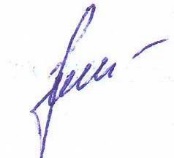 Родительскийконтроля организации питания воспитанников МБДОУ «Ваховский детский сад «Лесная сказка»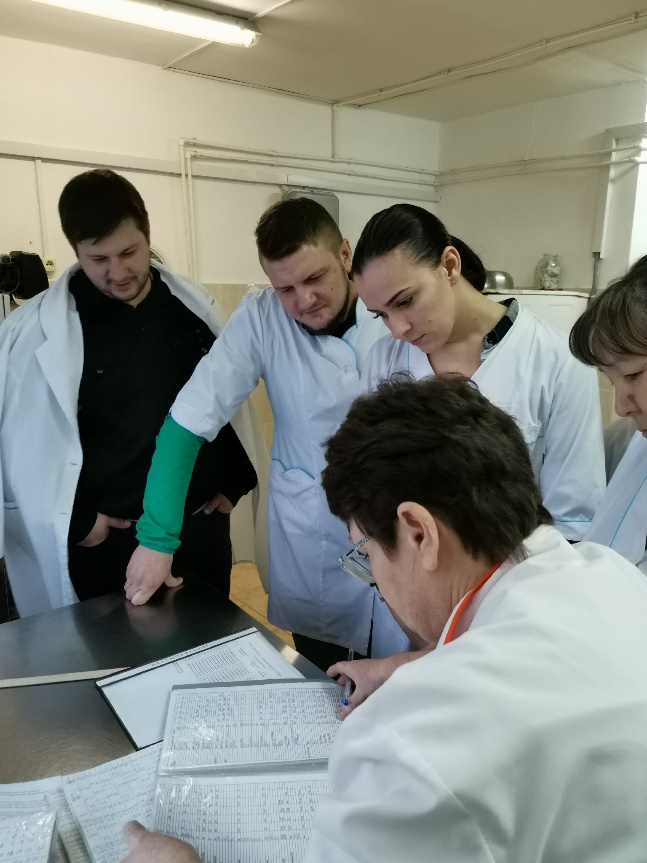 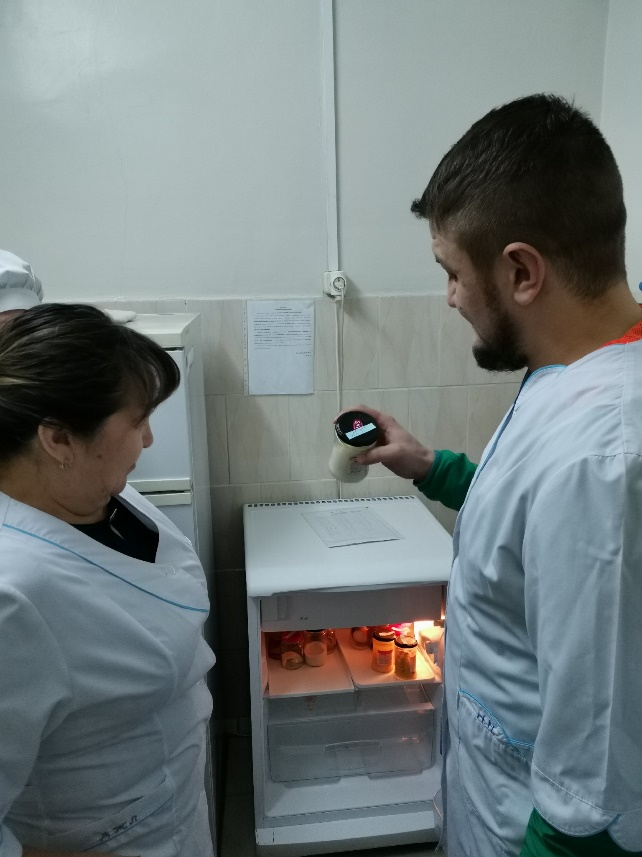 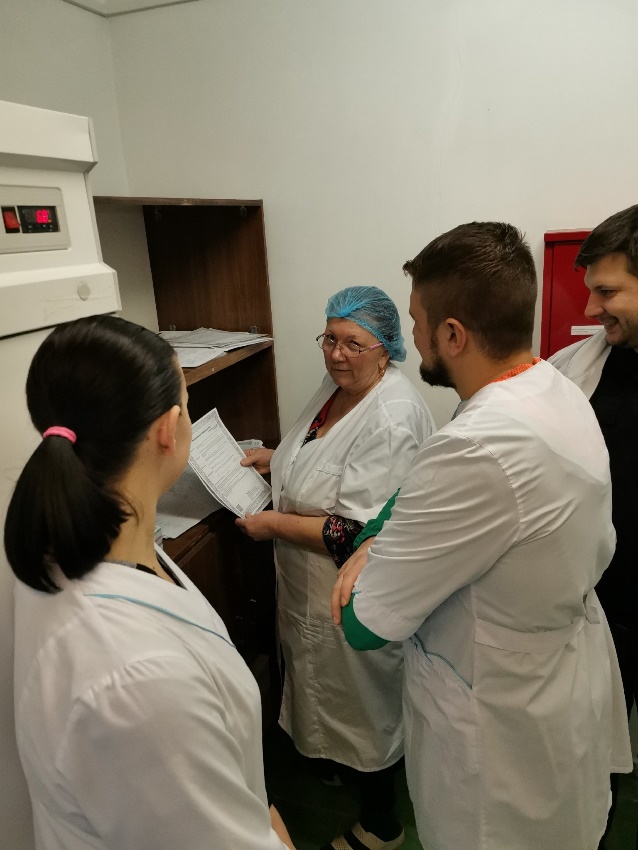 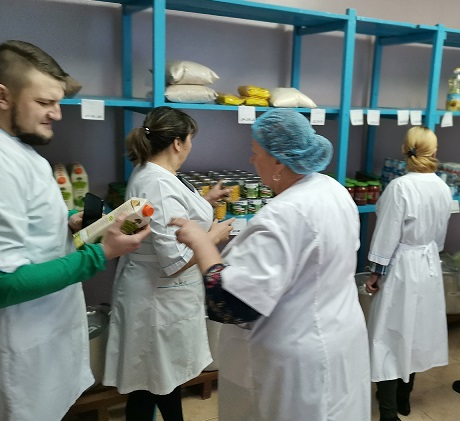 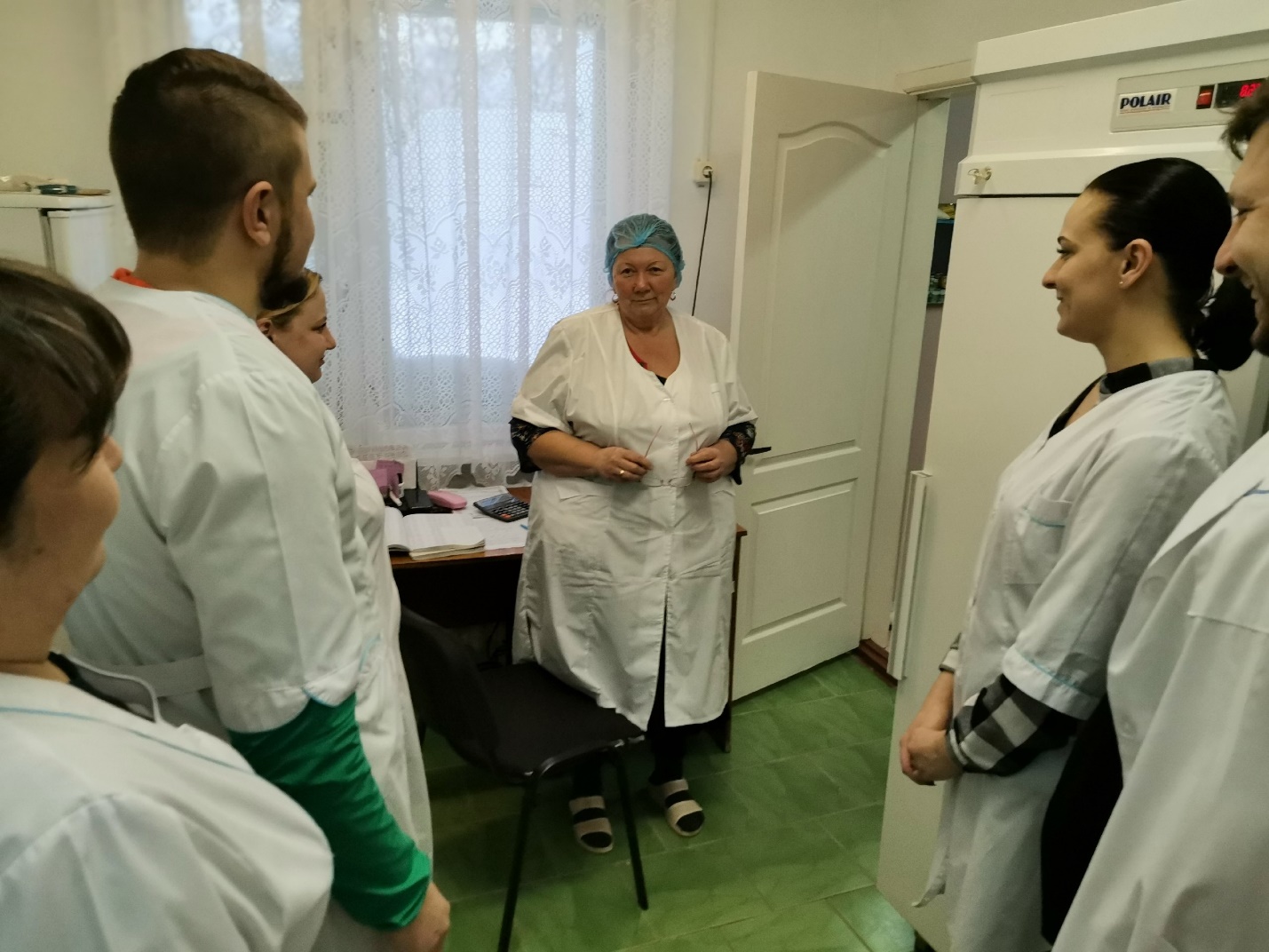 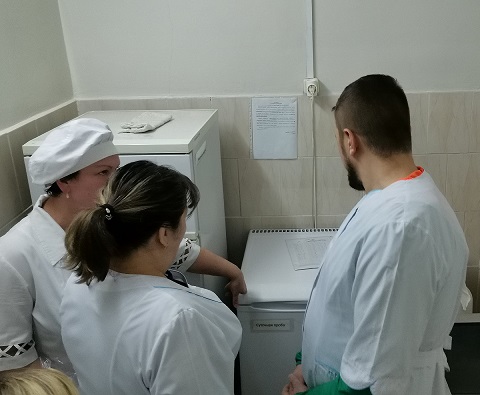 20.12.2019Актпроверки организации питанияв муниципальном бюджетном дошкольном образовательном учреждении«Ваховский детский сад «Лесная сказка»На основании: запроса уполномоченного по правам ребенка в Ханты-Мансийском автономном округе – Югре от 26.11.2019 № 01.14-Исх-УПР-1621, письма управления образования и молодежной политики от 03.12.19 № 16-01—14-1407/9 о предоставлении результатов родительского контроля с привлечением Совета отцов в целях эффективного и оперативного пресечения нарушений при организации питания детей.Комиссия в составе:Чурина С.В. – представителя Совета Отцов детского сада,Калинина М.Ю. – представителя родителей группы № 4 (детей от 5 до 6 лет),Коциловской А.Г. – представителя родителей группы № 1 (детей от 4 до 5 лет),Чуриной Е.В. – представителя родителей группы № 2 (детей от 6 до 7 лет),Аскаровой М.М. – представителя родителей группы № 3 (детей от 2 до 4 лет). 20 декабря 2019 года провели контроль организации питания детей. В ходе контроля выявлено:-   в «Ваховском детском саду «Лесная сказка» имеются все нормативные документы, регламентирующие организацию питания: СанПиН 2.4.1.3049-13, локальные акты: приказы «О бракеражной комиссии», «Об организации питания детей»;-    пищеблок детского сада оснащен в соответствии с нормами Сан ПиН;
          - меню-требование соответствует содержанию двадцатидневного перспективного меню, технологическим картам приготовления блюд, документам по реализации продуктов питания в ДОУ (журнал закладки продуктов питания), контролю качества готовых блюд;    - поставка, прием и условия хранения продуктов в кладовой ДОУ, соответствует нормам СанПиН 2.4.1.3049-13,  - у заведующего складом имеются в наличии сертификаты качества продуктов питания, - контроль хранения суточных проб осуществляется в соответствии с требованиями СанПиН 2.4.1.3049-13,
           - закладка масла сливочного во второе блюдо (макароны) и сахара в третье блюдо (компот) была осуществлена в соответствии с меню на 20.12.2019.  - документация пищеблока соответствует требованиям норм СанПиН 2.4.1.3049-13.
Вывод: Организация питания в МБДОУ «Ваховский детски сад «Лесная сказка» соответствует нормам СанПиН 2.4.1.3049-13.